Publicado en Madrid el 08/03/2016 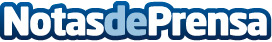 Aumentan el número de empresas offshore en PanamáPanamá se ha convertido en unas de las jurisdicciones más seguras y prósperas de América Latina. Por ello no es de extrañar que hayan aumentado la creación de empresas offshore y sociedad anónimas en Panamá en los últimos años de una forma más que destacadaDatos de contacto:Foster SwissNota de prensa publicada en: https://www.notasdeprensa.es/aumentan-el-numero-de-empresas-offshore-en Categorias: Finanzas http://www.notasdeprensa.es